Jak wykorzystać Gerda wkładki?Zastanawiasz się jakie zastosowanie posiadają <strong>Gerda wkładki</strong>? Zobacz nasz wpis i przekonaj się, dlaczego warto je wybrać do swoich drzwi. Zapraszamy!Gerda wkładkiNie wszyscy zdają sobie sprawę z tego, że drzwi, a także wszystkie jego elementy, chronią dom przed włamaniem, jednak jedynie w momencie, gdy są dobrze dobrane oraz właściwie zamontowane. O bezpieczeństwo należy dbać zawsze, niezależnie czy mieszka się w mniej lub bardziej spokojnej dzielnicy - w końcu nigdy nie wiadomo, co może się zdarzyć podczas naszej nieobecności. W jaki sposób w zachowaniu bezpieczeństwa pomogą Gerda wkładki? Zapraszamy do lektury!Gerda - producent drzwi do domów, mieszkań oraz okuć drzwiowychPoszukujesz sprawdzonego producenta? Produkty, które wypuszczane są pod szyldem Gerdy naprawdę są warte uwagi. Cechuje je wytrzymałość, a także i trwałość. Są one certyfikowane oraz atestowane, przez co możesz mieć pewność, że Cię nie zawiodą! Spod ich ręki wyszły również antywłamaniowe Gerda wkładki. Dlaczego warto wybrać je do swojego gospodarstwa domowego?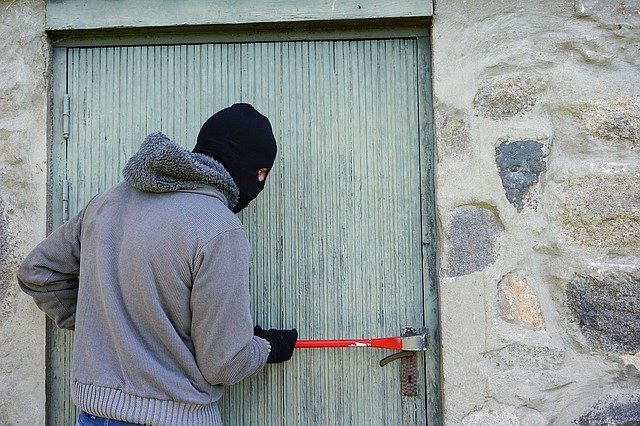 Gerda wkładki - antywłamaniowe rozwiązanie do drzwiAntywłamaniowe Gerda wkładki to rozwiązanie, po które z chęcią sięga co raz więcej ludzi. Nic dziwnego - żyjemy w czasach, w których wzrasta świadomość na temat bezpieczeństwa, więc ludzie chcą sobie je zapewnić. W tym celu montują monitoring lub stosują wytrzymałe okucia drzwiowe, które utrudniają włamanie się do domu lub mieszkania. Zastanów się czy masz elementy drzwi, które są trwałe i czy przypadkiem nie musisz ich wymienić! 